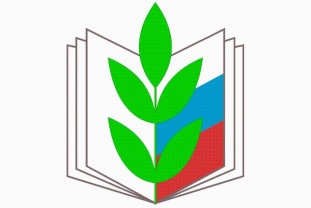                        Профсоюз работников народного образования                                                                                                                                        и науки Российской Федерации                         (Общероссийский профсоюз образования)                                       Оренбургская областная общественная организация                                 Бугурусланская районная организацияСостав президиума районного Совета Профсоюза, избранного на XXIX-ой отчетно-выборной конференции Бугурусланской районной организации Профсоюза работников народного образования и науки 24 октября 2014г.1.Шелковенко Наталья Владимировна, учитель, председатель первичной профсоюзной организации Пилюгинской средней школы.2.Митрофанова Галина Викторовна, учитель, председатель первичной профсоюзной организации Елатомской средней школы.3.Ивлиев Владимир Александрович, директор Аксаковской средней школы.4.Куркин Виктор Иванович, председатель районной организации Профсоюза работников народного образования и науки.5.Мартынова Оксана Викторовна, специалист отдела образования администрации района, председатель первичной профсоюзной организации отдела образования.6.Коркина Наталья Евдокимовна, заведующий отделом образования администрации района.7.Ромашкин Игорь Степанович, директор Дмитриевской средней школы.